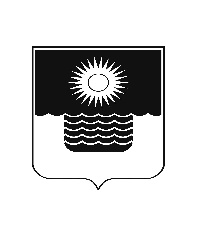 Р Е Ш Е Н И Е ДУМЫ МУНИЦИПАЛЬНОГО ОБРАЗОВАНИЯГОРОД-КУРОРТ ГЕЛЕНДЖИКот 23 июля 2021 года 	                    		                        		№ 398г. ГеленджикОб отмене решения Думы муниципального образования город-курорт Геленджик от 2 ноября 2020 года №292 «О внесении изменений в Устав муниципального образования город-курорт Геленджик»В соответствии с пунктом 1 части 10 статьи 35, статьей 44 Федерального закона от 6 октября 2003 года № 131-ФЗ «Об общих принципах организации местного самоуправления в Российской Федерации» (в редакции Федерального закона  от  1  июля  2021 года №289-ФЗ), Федеральным законом от 21 июля 2005 года № 97-ФЗ «О государственной регистрации уставов муниципальных образований»  (в  редакции  Федерального  закона от 8 декабря 2020 года №411-ФЗ), руководствуясь статьями 8, 27, 70 Устава муниципального обра-зования город-курорт Геленджик, учитывая Заключение об отказе в госу-дарственной регистрации решения Думы муниципального образования город-курорт Геленджик от 2 ноября 2020 года №292 «О внесении изменений в Устав муниципального образования город-курорт Геленджик» от 25 ноября 2020 года №390, Дума муниципального образования город-курорт Геленджик  р е ш и л а:1. Отменить решение Думы муниципального образования город-курорт Геленджик от 2 ноября 2020 года №292 «О внесении изменений в Устав муниципального образования город-курорт Геленджик».2. Опубликовать настоящее решение в печатном средстве массовой информации «Официальный вестник органов местного самоуправления муниципального образования город-курорт Геленджик».3. Настоящее решение вступает в силу после его официального опубликования.Глава муниципального образования город-курорт Геленджик						        А.А. БогодистовПредседатель Думы муниципального образования  город-курорт Геленджик				        М.Д. Димитриев